Det økonomiske pengekredsløbs spilHoldet inddeles i grupper som deler sig i fire positioner, henholdsvis Husholdningerne, virksomhederne, staten og udlandet.Samlet pengesum i pengekredsløbet er 95.000 kr., herudover et sæt spillekort per gruppe. Pengene kan være matador penge eller lignende. Husholdninger starter med 15.000 kr.Virksomheder starter med 25.000 kr. og alle tal kortOffentlig sektor starter med 35.000 kr.Udland starter med 20.000 og alle billedkortSpillet gennemføres efter ”gør det” princippet, hvor læreren læser nedenstående op og observere om folk har forstået det og er med. Materialer:Et sæt spillekort per gruppe. Ca. 4-8 personer per gruppe.95.000 kr. fordelt på 1.000, 2.000, 5.000 kr. sedler.Spilleplade, kopieres og gives til grupperne: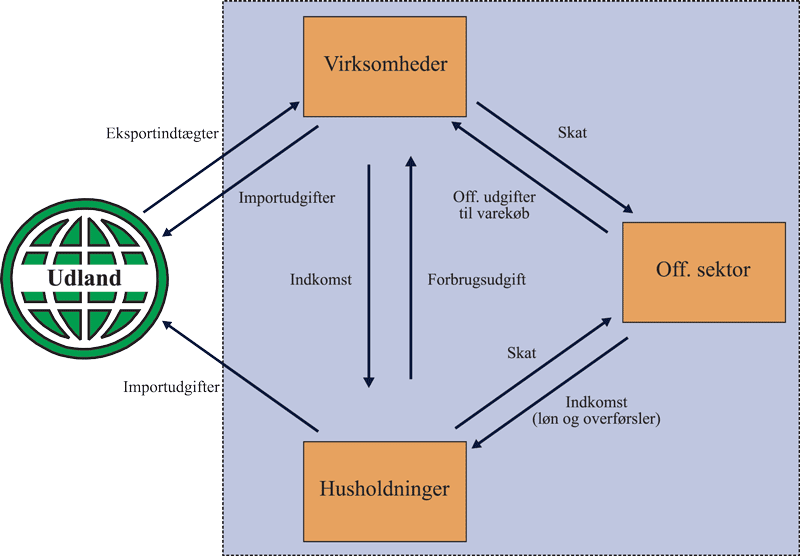 Oplæses af lærerenFørste runde:Husholdningerne skal have noget mad og køber for 10.000 kr. varer ved købmanden = 10 tal kortHusholdningerne modtager løn fra virksomhederne på 20.000 kr. Heraf betales 50 % i skat til StatenHusholdningerne køber herudover luksus varer via internettet fra tyskland for 10.000 kr. = 2 billedkortAnden runde:Virksomhederne har set at folk efterspørger lukusvarer fra udlandet og køber derfor 5 billedkort, idet de laver en god aftale for varerne, for de dem til 2.000 kr. stykket = 10.000 kr. til udland og 10 billedkort til virksomheder.Virksomheden for desuden solgt 10 tal kort til 10.000 kr. til udlandetVirksomheden sælger herefter 2 billedkort til staten for 10.000 kr. og 10 tal kort ligeledes til 10.000 kr. 
Da virksomheden nu også skal betale skat af sit overskud, beregner købmanden dette.UdgifterLøn: - 20.000Indkøb af varer: - 10.000 kr.Indtægter:Salg af varer: 40.000Overskud: 40.000 – 30.000 = 10.000 kr. Heraf 50 % til staten i skat = 5.000 kr. til staten.Tredje rundeDen offentlige sektor har lige modtaget 5000 kr. i skatteindtægter fra virksomheder og 10.000 kr. i skatteindtægter fra husholdninger. Men de har jo så også lige købt varer for 12 blandede kort til en samlet værdi af 20.000 kr.Nu er det så tid til at staten udbetaler SU og løn til husholdningerne. Staten overfører samlet 20.000 kr. men snupper med det samme igen 10.000 kr. i skat.Fjerde rundeUdlandet har købt og solgt varer med virksomhederne og private i DK. Men på grund af valutakurserne, er kronen steget i værdi i forhold til det engelske pund og udlandet efterspørger ikke de dyre danske varer for tiden. Men til gengæld ønsker danskerne at købe varerne, idet de er blevet betydeligt billigere i relation til deres egne varer.Derfor sælges der 10 tal kort til husholdningerne for 5.000 kr. og 5 billedkort til virksomhederne for 10.000 kr.Runderne herefter er ikke nødvendige for spillet, men giver en øget forståelse for hvordan ændringer kan påvirke hele det økonomiske kredsløb. Man kan enten fortsætte med at benytte ”gør det metoden” eller lægge nedenstående opgaver ud til grupperne.A rundeGlistrup kommer til og skatten sænkes til 0 %Forfra fra runde et, men med en skatteprocent på 0 procent og en fjernelse af løn, overførsler, indkøb og skat til statenB rundeVirksomhederne fyrer en medarbejder da det er dårlige tider.Forfra fra 1-4 med manglende arbejde til den ansatte i husholdningen, dog med plus i overførselsindkomst på 5.000 kr. til husholdninger fra statenC rundeUdlandet efterspørger danske varer og køber 20 tal kort til 20.000 kr. fra virksomhederne.Virksomheden kan igen ansætte den fyrede medarbejder og betale lønningerD rundeHusholdningerne ønsker at købe varer og vil have disse til den billigst mulige pris. Staten, Udlandet og virksomhederne ønsker at sælge varer, og ønsker selvfølgeligt den højst mulige pris.  Men Staten, udlandet og virksomhederne konkurrer om at sælge til husholdningerne. Hvad bliver prisen på jeres varer. 